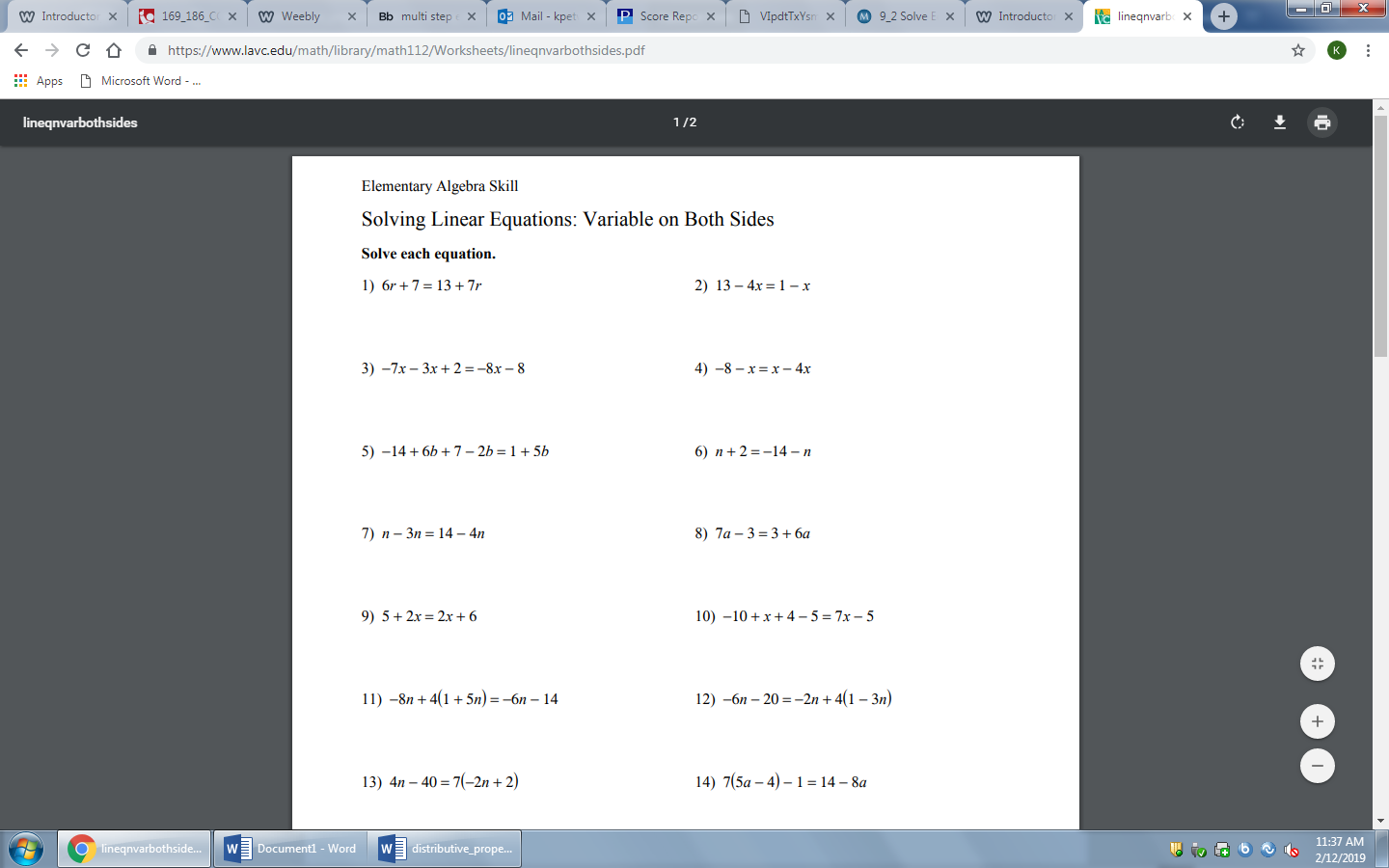 Solve the equations and show your work.7. 6(y + 7) = 66	8. -3(4y + 9) = 15	9. 5(1 – 2x) = -65	10. -4(2y -5) = 68		Solve the equations and show your work.11. 9x + 5 + x – 2 = 23	12.-4x + 5 -x -2 = 28	13.50 = 5x- 3- 8x- 7	14.20 = 4x – 3 + 2x + 5Write an equation and solve each problem.15. Kim spent $33 on a magazine and some candy bars. If the magazine cost $5 and each candy bar cost $4, then how many candy bars did she buy? 16. For a field trip 20 students rode in cars and the rest filled nine buses. How many students were in each bus if 236 students were on the trip? 17. You had $24 to spend on eight raffle tickets. After buying them you had $8. How much did each raffle ticket cost? 18. Ryan won 123 pieces of gum playing horseshoes at the county fair. At school he gave four to every student in his math class. He only has 3 remaining. How many students are in his class?